CURSO DE IMERSÃO EM JORNALISMO LITERÁRIO: ESCRITA CRIATIVA E NARRATIVAS TRANSFORMADORASCONTEÚDO PROGRAMÁTICO:Elementos do Jornalismo Literário				Jornalismo e literatura                         		            Elementos para escrever mais e melhor                             Ateliê de escrita criativa                                       Ateliê de narrativa transformadora                      METODOLOGIA:Curso à distância no modo remoto ministrado pela plataforma Teams. Aulas expositivas e dialogadas com uso de PowerPoint. DÚVIDAS? 
Ligue (62) 3309 6181
ppce@pucgoias.edu.br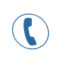 